PUBLIC MEETING NOTICE 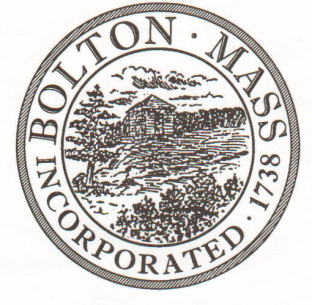    TO OFFICE OF THE BOLTON TOWN CLERKTIME STAMP			        	               MEETING	   PUBLIC HEARING   (Please underline appropriately)NOTE: ALL MEETING NOTICES AND LIST OF TOPICS MUST BE FILED AND TIME STAMPED IN THE TOWN CLERK’S OFFICE AND POSTED 48 HOURS IN ADVANCE OF THE MEETINGS EXCLUDING SATURDAY, SUNDAYS AND HOLIDAYS.LIST OF TOPICS  New Office Hire discussion of tasks, timeline, and advertising.  Update from David Manzello on Tyler conversion status & new construction.General Departmental planning, business, and signatures.BOARD:   Board of AssessorsDATE:October 1, 2019 TIME:  6:00 PMLOCATION:Town Hall, Upstairs Side TableREQUESTED BY:Cynthia Bradbury,Assistant Assessor DATE:  09/19/2019